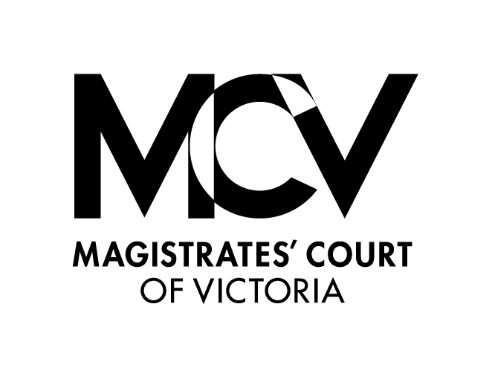 *Delete if not applicableCase No:In the   Magistrates’ Court Children’s Court at: [specify venue]Supported person’s name:
Supported person’s address:Authorised police officer’s name:Authorised police officer’s agency and address: This application to vary or revoke a support and engagement order is made by: An authorised police officer The supported personThe Magistrates’ CourtChildren’s Court at[venue]on[date]made a support and engagement order.made a support and engagement order.made a support and engagement order.made a support and engagement order.made a support and engagement order.made a support and engagement order.DETAILS OF THE APPLICATIONThis application must be accompanied by an affidavit sworn or affirmed by the applicant which sets out the grounds on which the applicant considers that the support and engagement order should be varied/revoked. Please attach a copy of the original support and engagement order to this application.  This application is: To vary the order:[specify conditions to be vaired] To vary the support and engagement plan attached to the order To vary the support and engagement plan attached to the order To revoke the order To revoke the orderDoes Victoria Police intend to make a counter-terrorism intelligence protection application in relation to this application?  Yes NoName of person making this application:
Address:Phone:Date:


Signature:DETAILS OF THE HEARINGA hearing of this application will be held at:A hearing of this application will be held at:A hearing of this application will be held at:[specify time and date][specify time and date][specify time and date]At the   Magistrates CourtAt the   Magistrates Court Children’s Court at: Children’s Court at:[specify venue][specify venue][specify venue]Issued at:Date:[signature]Registrar of Magistrates’/ Children’s’ CourtNOTICE TO VICTORIA POLICEIf the application to vary or revoke a support and engagement order is made by Victoria Police, any counter-terrorism intelligence protection application must be made within 3 days after this application is made.  If the application to vary or revoke is made by a supported person, Victoria Police must lodge any application to protect counter-terrorism intelligence as soon as practicable after this application is made. Once the counter-terrorism intelligence protection application has been determined, Victoria Police should advise the Court of the outcome of that application and provide a copy of any order made. NOTICE TO SUPPORTED PERSONIf you are a child - Children must be legally represented during these proceedings. You should immediately seek advice from your lawyer. If you do not have a lawyer, you can call Victoria Legal Aid’s Youth service on (03) 9269 0108 for free legal advice and representation. If you are an adult - Adults can be legally represented during these proceedings. You should immediately seek advice from your lawyer. If you would like legal information, please contact Victoria Legal Aid’s Legal Help using the webchat link on https://www.legalaid.vic.gov.au/. If you do not have internet access, please call 1300 792 387 for free legal information. You should come to the hearing of this application. If you do not attend, the Court may proceed to hear and determine the application in your absence. 